浙江凯文磁钢有限公司2022年“浙江制造”对标认证社会责任报告浙江凯文磁钢有限公司报告日期：2022年07月郑重声明本公司出具的社会责任报告，是依据国家有关质量法律、法规等进行撰写。报告中关于公司社会责任是公司现状的真实反映，本公司对报告内容的客观性负责，对相关论述和结论真实性和科学性负责。浙江凯文磁钢有限公司前  言本报告为浙江凯文磁钢有限公司（以下简称为 “本公司”或“公司”）首次公开发布的《企业社会责任报告》，是结合本公司2020-2021年社会责任体系建设情况编制而成。本公司保证本报告中所载资料不存在任何虚假记载、误导性陈述，并对其内容的真实性、准确性承担责任。报告范围：本报告的组织范围为浙江凯文磁钢有限公司。本报告描述了2021年1月1日至12月31日期间，公司在股东权益、员工权益、供应商、客户和消费者等相关方权益以及社会公益、环境保护等方面的理念、制度、采取的措施和取得的绩效等。报告发布形式：本公司一至二年定期发布一次社会责任报告，本报告以PDF电子文档形式在本公司网站（http://www.dongyangmagnet.com）向社会公布，欢迎下载阅读并提出宝贵意见。报告正文一、公司简介浙江凯文磁钢有限公司始建于1987年。坐落在东阳市城东街道蔡卢工业区。公司注册资金1018万元，是一家集生产、科研、销售为一体的高新技术磁性材料专业生产厂家，属国家高新技术企业，中国电子元件百强企业，全国磁性材料行业协会副理事长单位，全国磁标会成员单位、浙江省隐形冠军企业、金华市百强企业、东阳市百虎企业。公司以大弧度磁瓦及超大、超薄磁体研发、生产为专长，产品被广泛应用于航空、航天、汽车电机、空调电机及音响、喇叭等领域，产品远销欧美、东南亚及日本、韩国等国家和地区。公司占地5万平米，2020年度完成价税合计销售1.2亿元，上交税收1045余万元，现有员工310余人，其中技术研发人员65余人。公司现有两个省级技术研发中心，目前正在构建一个国家级技术研究院。公司拥有国内外先进的自动化、智能化制造永磁铁氧体磁体生产线，充分运用了“机器换人”、ERP、机联网技术，实现了产品的高技术、高质量、高效率生产。具有年产20000吨铁氧体预烧料和20000吨产品约3000多种规格产品的生产能力。所生产的产品30%以上达到国际先进水平，50%以上国内领先水平。近年来，公司先后承担国家火炬计划项目2项，国家电子发展基金1项，国家重点新产品4项，国家中小企业创新基金项目3项，国家星火计划项目1项，获得国家专利12个，省科技厅科技重大项目2项，省经信、科技创新项目4项，近三年(2019-2021年)，公司研究开发的科技成果转化省级新产品31项，经专家验收鉴定达到国际先进技术水平的项目有15项。。“Kaiven”商标为浙江省著名商标，“凯文”永磁铁氧体产品为浙江省名牌产品，浙江凯文磁钢有限公司还被浙江省工商局授予浙江知名商号、浙江省重合同守信用AAA级单位，立项并起草的“浙江制造”团体标准《耐高低温永磁铁氧体》于2018年10月底正式发布。浙江凯文磁钢有限公司党支部连续8年被评为先进基层党组织，公司职工活动中心被东阳市总工会授予先进职工之家、东阳市十大幸福企业等称号。凯文一直努力践行 “培育优秀良才，上交更多税收”的企业使命，一心培养优秀的人才支持国家和社会的现代化建设；秉承 “以人为本，诚信做事”的价值观，以“以人为本 诚信优先 节能降耗 优化治理 持续创新 客户满意”为企业目标，以“求实创新 开拓奉献”为文化理念，以“推陈出新 领先一步为技术理念”，以诚信为生产经营之本，通过不断的品质提升和持续创新，塑造行业标杆典范，树立百年品牌形象，为实现“以永磁材料和产品为主导产品，成为同行业国际一流的技术水平，成为一流用户的供应商”的愿景而不断努力奋斗。二、股东权益保护公司在注重企业运营的同时，公司尽可能兼顾各相关方的不同需求，将保护他们的权益视为自身责任，并付诸于实际行动之中。作为永磁体行业的领军企业，公司切实履行了企业社会责任，从社会、环境、经济和和谐的大系统角度，审视社会责任和企业长远发展的关系，把社会责任转化为企业发展的动力和长久利益。（一）公司快速稳健发展、实现良好经营业绩是保护股东利益的重要基础。2021年度，公司实现销售收入14238万元，利润为701万元；公司年产可达16000吨，满负荷产能约为20000吨。根据公司战略规划，下一年公司销售收入将达到15000万元，利润额达到1000万元。（二）公司根据《中华人民共和国公司法》等法律、法规和本公司章程，建立了规范的公司治理结构，不断完善股东大会、执行董事、监事制度，形成权力机构、决策机构、监督机构与经理层之间有效制衡的法人治理结构。股东大会享有法律法规和《公司章程》规定的合法权力，依法行使确定公司经营方针、重大筹资、投资、利润分配等重大事项的职权。执董对股东大会负责，依法行使公司的经营决策权。监事对股东大会负责，监督公司股东和其他高级管理人员依法履行职责。股东大会、执董、监事运作不断规范，制度不断健全完善，形成了一整套相互制衡、行之有效的内部管理和控制制度体系。公司完善的法人治理结构，从根本上保障了股东和债权人的合法权益。2021年度，公司召开了股东大会，公司股东大会、董事会以及监事会的召集、通知、召开、审议事项、表决程序及决议公告均符合法律法规和《公司章程》的规定，公司公平对待所有股东，确保股东充分享有法律、法规、规章所规定的各项合法权益。（三）2021年，公司遵循根据相关法律的要求，结合公司实际运行状况，修订了各项规章制度，不断完善公司法人治理结构，健全内部控制体系，进一步规范公司运作，提高公司治理水平。公司在加强各项制度建设，完善公司决策程序，提高信息披露质量，忠实勤勉地履行了公司的社会责任。为确保能定期获取并确定与公司的活动、产品、服务中有关环境因素和产品实现所适用的法律和其他要求，并定期对其适用环境法律、法规其他要求遵循情况进行评价，以保证公司持续的符合有关规定。公司建立《法律、法规获取、识别和守法评价程序》，时刻关注监管部门出台的最新法规和规章，对公司内部控制制度进行了持续完善。通过不断完善内部控制制度，切实提高公司的治理水平。同时结合公司的实际情况，对公司的业务流程及经营管理各层面、各环节的控制制度进行了不断的完善与改进。（四）公司严格按照有关法律、法规和规定履行信息披露义务。自觉自愿履行信息披露义务，确保信息披露的真实、准确、及时、完整和公平。公司指定由公司企业部专门负责信息披露管理事务。2020年公司主动、及时地披露了可能对股东决策产生实质性影响的信息，使股东及时全面了解公司的经营情况。（五）建立全面性强、渠道多、方式广的投资者关系管理方式，构建良好、和谐的投资者管理沟通关系。2021年，公司严格按照监管部门的有关要求，遵循公司投资者关系管理相关制度，明确了公司网站、内部刊物等各种非正式公告信息的披露和投资者、证券机构和财经媒体等来电来访的接待工作等事项的责任人和相关规定，要求董事会办公室等相关部门积极做好投资者及媒体的来电、来访接待工作，确保公开联系途径有效、畅通，做到工作时间电话有人接听、电子邮件及时回复、网站投资者提问有问必答，认真听取投资者的意见建议，并报公司董事会秘书。 三、员工权益维护报告期间，凯文严格遵守《劳动法》、《劳动合同法》、《安全生产法》等国家法律的相关规定，积极做好建立关爱维权组织，全面推行集体合同，依法保护职工的合法权益等工作，切实维护了员工民主管理权益；公司建立健全劳动安全卫生制度，如编制《女职工劳动保护》、《劳动保护用品管理程序》、《高空作业管理程序》、《特种作业管理程序》等相关文件；实施《现场“6S”管理与考核》制度，从员工管理、设备管理、物料管理、环境能源管理以及安全管理等各方面对员工的工作生产等做出了要求，对改善劳动环境，保障职工劳动安全，减少工伤事故率，提高作业过程规范性，加强员工工作效率，保障职工身心健康；公司建立员工活动中心，便于组织各种文娱体育活动，陶冶了职工情操，营造了一种轻松、愉悦的企业精神，使企业凝聚力进一步增强，使员工切实感受到了企业家文化，构建了劳资和谐的双赢格局。一年来，公司未发生重特大安全事故，未发生消防事故、未发生工伤事故。（一）公司严格遵守《劳动法》、《劳动合同法》、《安全生产法》等法律，依法保护员工的合法权益和安全。并从用工的管理及制度上进行完善，从根本上保障员工合法权益。公司所有员工均已经按照国家和地方有关法律法规与公司签订了《劳动合同》。公司按照国家和地方法律法规建立包括薪酬体系、激励机制，以及养老、医疗、工伤、失业、生育在内的保险与福利制度，推进人事制度改革，建立《岗位说明书》合理设置岗位，在知识、学历、经验、性格气质等方面的需求，通过招聘、内部选用、培训等方式予以满足。将员工主要分为管理人员、技术人员以及生产作业人员等。根据员工明确岗位职责，规范用工，促进劳资关系的和谐稳定。（二）公司建立关爱维权组织，提高服务水平，加强员工内部交流，增强组织凝聚力。公司重视工会组织建设，新员工在签订劳动合同时，即被吸纳加入工会。公司继续坚持党工团共建原则，树立员工利益无小事的服务宗旨，提出“有困难找工会”理念，为员工办实事、做好事、解难事。公司与艾曼体检中心建立良好的合作关系，每年为员工进行全面体检，公司负责全部费用。对体检所发现的问题，及时告知员工，并提供有效的治疗建议。（三）公司健全劳动保护制度，编制《特种设备管理程序》、《女职工劳动保护管理程序》、《化学品管理程序》等程序并严格执行《作业场所噪声标准》（WS/T69-1996），注重安全生产体系建设工作，落实安全生产责任，不断提高公司的安全管理水平。公司对新进员工在入职培训中设有专门的安全培训课程，通过定期基础管理工作检查落实安全生产工作的执行与监督，将安全生产工作纳入到日常的绩效考核体系中。公司编制《劳动保护用品管理程序》，在日常工作中，公司为生产工人购置全套劳保用品，如劳保手套、防尘口罩、防噪音耳塞等，并定期检查和更换并按文件进行严格有序的管理。同时公司已通过了GB/T 45001-2020职业健康安全管理体系认证，公司对特殊工种及全体普通员工的体检覆盖率达100%，切实保护员工身心健康。（四）推行集体合同，建立有效的薪酬体系。切实维护员工民主管理权益。每年年底，公司严格按照《集体合同》的要求，遵循工资集体协商制度和流程，对来年的集体合同和工资进行集体协商。并创造性地开展了“公司与工会协商、各部门车间工会小组之间的协商和各岗位的工会会员之间的协商”的工资三级集体协商，不仅保证了职工的合法权益，还最大限度地确保了职工薪酬透明与公平。公司支持工会依法开展工作，重视民主公开管理。对工资、福利、劳动安全卫生、社会保险等涉及员工切身利益的事项，通过职工代表大会、工会会议的形式听取员工的意见，关心和重视职工的合理需求；公司还通过平等协商，成功化解劳资矛盾，解决了多起员工内部矛盾，维护当事人利益。同时，公司对除国家法律、法规规定的保密事项和商业秘密外，公司还对企业理念与愿景、发展规划、年度计划和总结、重大经营决策、改革方案、内部干部选拔、职工奖罚及教育、培训、工资、福利、劳动保护措施、职业病危害监控情况等涉及职工切身利益事项通过职代会、公告栏、企业内部微信群、公告、各类例会、协调会、分析会、总结会、网站、信箱等方式进行公开。来维护员工对企业重大事项的知情权和参与权。为此，公司先后被授予“先进职工之家”、“东阳市十大幸福企业”、“工人先锋号”等荣誉称号。（五）人才是公司兴旺发达的重要因素，建立育才留才机制，培养员工成为岗位专业的人才，并且使员工切实感受的企业家文化与组织凝聚力，才能保障企业人才与核心员工的稳定。举办员工教育培训，开展各种文娱体育活动。公司一直以“以人为本”作为公司发展和战略目标的实现，识人才、重人才，并针对人才展开相应的培训，旨在通过激发员工的潜力，提升员工工作的愉悦度，实现公司与员工的双赢。2020年度，公司通过图文视频、案例教学、课堂讲授、操作演练、部门例会、模拟实践、研讨会、个人进修、在职开发、“请进来、走出去”式培训、内部研讨、轮流任职、在职学历教育、专题培训、以师带徒等方式，开展车间员工产品管理执行力、员工职业素养、现场急救知识、消防安全知识等方面培训，通过各种专业培训，不仅提升了员工的专业素质和综合素质，而且大大提高了工作的效率和质量。 此外，公司积极开展“新职工企业文化培训”、“安全管理等培训”、“新职工基础操作”、“岗位责任制等知识培训”，支持员工参加业余进修培训，不断提高公司员工整体素质。针对科室和车间公司举办了“安全生产、操作技能培训”、“现场“6S”管理培训”、“节能降耗、能资源培训”、“员工素质、品德、岗位责任制培训”、“三体系知识培训”等针对工人或管理层关于工作技术、管理技巧、安全以及环保等多方面、全方位的培训。公司为丰富员工业余活动，特别出资500余万建立了独立的员工活动中心，组织员工开展形式多样丰富多彩的文化娱乐活动，如组织“迎中秋运动会”，“用良知做事，成就幸福人生—凯文磁钢企业文化主题活动”；每年组织员工参加文艺汇演，参加乒乓球、拨河比赛等活动。公司通过公司网站、微信公众号等企业文化宣贯工作，丰富员工精神文化生活，提高生活质量，增强了员工对企业的归属感和认同感。四、供应商、客户和消费者权益保护为更好的对供应商、客户以及消费者权益进行保护与控制，公司制定了《顾客财产控制程序》、《100%按期交货控制程序》、《顾客满意度控制程序》、《供方评定控制程序》等一系列与供应商、客户以及消费者等利益相关方的控制程序。2021年，公司继续追求与保持和政府、客户、价值链伙伴、同业、公众的和谐关系，共同创造价值、分享成功；公司建立保护客户、供应商权益机制，注重与相关方的沟通与互动，构筑信任与合作的基础。注重在企业运营的同时兼顾各相关方的利益，将维护相关方的利益作为维持与相关方友好和谐的合作关系的重要纽带，视相关方利益为己方利益不可分割的部分。（一）公司的发展，离不开与供应商之间的合作，供应商提供的高质量的产品成为企业成功的重要因素之一。因此公司以坚持诚信经营、利益共享、互惠互利的原则，不断完善采购流程与机制，确保质量控制与管理程序在生产经营的初期就得到很好的控制，为此公司制定了《采购控制程序》、《不合格控制程序》以及《供方评定控制程序等》。
    建立文本化、程序化以及合理化的评估体系，对供应商的以及原材料做出公平、公正的评估，与供应商协调得到一个合理的报价，维护供应商的产品利益和技术开发利益。其次，严格招标程序，将监督和防范工作贯穿于采购全过程，并不断加强员工的廉政教育，在此条件下公司，公司实现了与供应商的互利双赢的局面并建立了长期友好合作的关系。（二）顾客为经营之本，凯文一直重视提升顾客对公司的印象，树立品牌形象。公司制定《顾客满意度控制程序》，定期进行客户满意度调查，及时识别顾客的各项要求并得到满足，并测量顾客对本公司产品生产、技术、服务、交付等的满意程度。征集客户意见，制定整改措施，有针对性地加以整改，并完善服务机构配置。对于顾客的投诉及不满意，由销售科收集整理，以《顾客意见处理单》传递给品管科，由品管科负责组织分析并提出纠正，预防措施及验证措施的有效性。销售科收到品管科处理完毕的《顾客意见处理单》《8D报告》传递给顾客，切实为客户解决售后问题。公司提供优质的售前、售中及售后服务，进一步提高产品质量和服务水平，提高客户满意度，保证客户利益，维护客户权益，顾客满意逐年提高，近三年，公司顾客满意度均达到95%以上。（三）公司非常重视诚信建设以及对反商业贿赂的内部监督，严格执行廉正监察制度，完善防治商业贿赂的长效机制，严格监控和防范公司或员工与客户和供应商的各类商业贿赂活动，在公司内部树立正气，坚决抵制歪风邪气，严格遵守商业道德和社会公德。同时，公司不依靠虚假宣传和广告牟利，不侵犯供应商、客户的著作权、商标权、专利权等知识产权，公司曾获得“金华市信用管理示范企业”“金华市诚信企业”等荣誉。五、注重保护环境公司以“以人为本、以质为先，节能降耗、优化治理，持续改进、客户满意。”作为质量环境方针，在快速发展的同时兼顾节能环保，把环境保护作为公司可持续发展的重要内容是作为一家国家级高新技术企业的责任与义务。坚持技术革新，节能减排，力争把公司发展对环境的影响降到最小程度。公司通过环保宣传、技术创新、制定相关程序并严格遵守相关法律法规将节能环保的意识深入到企业的日常运营与生产中。公司制定了《环境运行控制程序》、《废气污染控制程序》、《噪声污染控制程序》、《污水排放控制程序》以及《固体废弃物管理程序》等相关控制程序对公司生产过程中产的环境污染因素进行规范化的控制。公司拥有完善的组织机构和环境管理制度，环保科负责策划并组织各部门制定相关专项管理程序文件污染治理工作，并严格执行《大气污染物综合排放标准》（GB16297-1996）、《污水综合排放标准》（GB8978-1996）、《工业企业厂界噪声排放标准》（GB12348-90）等标准的要求，效果显著、运行规范，并致力于按ISO14001环境管理体系要求来指导完善公司的环境保护与可持续发展。2021年，公司根据《中华人民共和国职业病防治法》等相关法律，委托浙江多谱检测科技有限公司对本公司职业病危害场所进行了检测，各工序职业病危害因素均符合要求。2021年，委托东阳市远航环境检测有限公司，对废水、废气、噪声进行了检测，均符合国家相关法律要求。此外，公司还将节能环保等理念通过宣传栏、横幅等形式进行宣传，为提升员工在节能降耗、环境保护的主动意识，鼓励员工在工作和生活中养成自觉节约用电、用水、用纸、用油的习惯。公司通过对打印、复印集合统一管理，纸张双面综合重复利用，墨盒、硒鼓以旧换新等，节约了大量纸张、墨盒消耗，减少资源占用。在日常生产过程中，公司对可利用和不可利用废弃物分别进行回收和集中处理，对生产过程中产生的废渣统一收集，聘请有资质的废弃物处理公司进行统一回收处理，严格按国家环保要求操作，最大限度地减少企业对环境的影响。六、热心社会公益和公关建设公司强调企业的社会责任，在企业不断发展的同时不忘真诚回报社会以及支援行业建设。董事长及公司各管理层十分重视公益支持事业，大力倡导并以身作则，在公益支持方面高层领导起了很好的带头示范作用，员工积极参加，不断回报社会。公司一贯坚持“关爱员工、热心公益”的作风，将员工当成家人，从细微处体现出企业家文化。为尊重员工为企业发展创造价值和做出贡献，同时为降低员工的流动性，加强人员的稳定性，激励员工与企业同发展共命运的主人翁精神，公司为老员工发放工龄奖，体现对老员工的关怀；春节期间，公司组织往返包车，确保员工能方便并及时的回家过年；员工或其直系亲属因病住院，公司都按规定给予相应补助，并安排人员送去慰问品；员工子女就学，或员工家庭举办结婚等重要喜事，公司都按要求规定送出祝福和红包。公司领导也将随着企业的不断发展坚持不懈的把公益事业发展下去。公司配合企业的战略每年规划公益支持的费用和公益支持的方向。公司积极支持公益事业和社区建设，近三年共赞助30余万元，涉及赞助行业内交流活动、地方街道文体活动、社会福利赞助等。公司近三年公益活动参与和开展情况见下表。浙江凯文磁钢有限公司二〇二二年七月十九日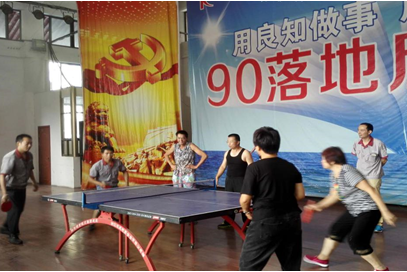 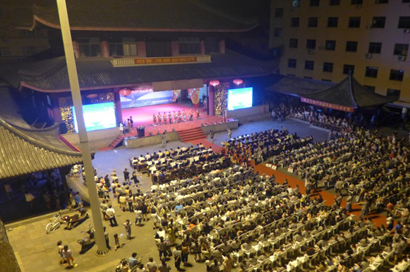 乒乓球比赛企业文化主题活动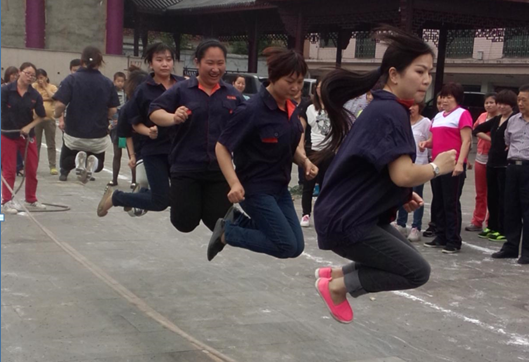 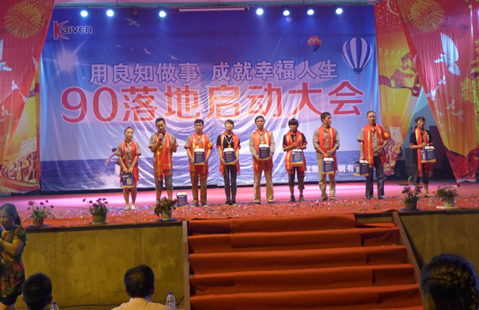 迎中秋运动会企业文化主题活动重点领域公益行业金额（元）年份磁性行业行业内交流活动地方街道文体活动社会福利赞助